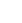 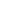 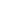 Кодекс поведінкиБО «БФ «АДРА Україна»ТАБЛИЦЯ              ЗМІСТЗміст              ВСТУПВступВідповідно до цінностей та принципів АДРА, ми прагнемо створити агентство, яке демонструє Божу любов і співчуття. Здатність досягти цього дуже пов’язана з людьми, які представляють АДРА. Тому важливо, щоб усі, хто працює з АДРА, підтримувалися та пропагували найвищий рівень етичної поведінки, діючи чесно та поважаючи інших без дискримінації.Область застосуванняНорми поведінки для АДРА застосовуються до:а. АДРА Міжнародна та всі регіональні офіси АДРА, представництва в країнах, офіси на місцях та будь-які місця реалізації проекту;б. Усі офіси, які бажають дотримуватися стандартів акредитації та ліцензування АДРА;в. Усі інші організації, які погоджуються дотримуватися політики АДРА; г. Усі представники АДРА, визначені як: весь постійний, тимчасовий та персонал на неповний робочий час; члени правління; стажери; волонтери; відвідувачі АДРА (включаючи ЗМІ); підрядники (включаючи постачальників і продавців) і консультанти; та субгрантоотримувачі (місцеві партнери-виконавці та постачальники послуг).Співпрацюючи з АДРА, ви зобов’язуєтесь виконувати свої обов’язки та регулювати свою поведінку відповідно до вимог цього Кодексу. Представляти АДРА – це дотримуватися стандартів АДРА, які зазначені в «Кодексі поведінки», навіть якщо стандарти вищі за місцевий контекст або діючі закони.«Кодекс поведінки» застосовується під час перебування на робочому місці та поза ним у робочий та неробочий час кожного дня року.Порушення положень «Кодекс поведінки» є підставою для притягнення до дисциплінарної відповідальності, включно з  припиненням роботи, контракту, волонтерської діяльності чи будь-якою іншою формою залучення.Кодекс поведінки: стандарти та цінностіЯк представник АДРА я:Зобов’язуюсь підтримувати чесність та репутацію АДРА, гарантуючи, що професійна та особиста поведінка  відповідатиме цінностям та стандартам АДРА: Представники АДРА намагатимуться підтримувати та підвищувати довіру суспільства до АДРА, відповідаючи за вжиті професійні та особисті дії та гарантуючи, що вони керують повноваженнями, які надходять.1АДРА Міжнародна. (2018). Посібник з питань персоналу мережі АДРА.Кодекс поведінки: стандарти та цінності.Представники АДРА гарантують, що їхня поведінка відповідає  цінностям і принципам, які передбачає АДРА.Ставтеся до всіх людей з повагою та гідністю та заперечуйте будь-які форми знущань, переслідувань, дискримінації, залякування, експлуатації чи зловживання: Представники АДРА будуть поважати та підтримувати всіх представників АДРА. Вони сприятимуть створенню робочого середовища, яке характеризується чесністю, гідністю та взаємною повагою. Представники АДРА утримаються від того, щоб поставити іншого в становище збентеження, неповаги або переслідування. Забороняється різка особиста критика, плітки та поведінка, які можуть бути розцінені як недоречні. Повага до представників АДРА, як зазначено в цьому Кодексі, жодним чином не протидіє вимогам до представників АДРА повідомляти про неетичну, нечесну чи образливу поведінку, включаючи підозрювані або фактичні сексуальні домагання, експлуатацію та зловживання через системи звітності АДРА.Бенефіціари завжди мають бути захищені та ставитись до них необхідно з гідністю та повагою:Усі представники АДРА повинні забезпечити надання допомоги безпечним, відповідним і однаково доступним способом.Представники АДРА зобов’язані створювати та підтримувати середовище, яке захищає та запобігає насильству, шкоді та зловживанням будь-якого типу, включаючи жорстоке поводження з дітьми, гендерне насильство та переслідування. Будь-яке зловживання або уявне зловживання владою з боку представників АДРА підриває довіру та чесність особи та АДРА. Представник АДРА в жодному разі не буде використовувати свою позицію чи роль влади для ганьби, приниження чи експлуатації бенефіціару.Підтримка чесного, ввічливого та етичного середовища на робочому місці: Представники АДРА повинні дотримуватися найвищої етики у відносинах один з одним і представляючи АДРА у відносинах з іншими сторонами. Представники АДРА не будуть брати участь у крадіжках або шахрайстві будь-якого роду, включаючи неправомірне використання рахунків витрат, фальсифікацію звітів про документи та неправильне використання ресурсів. Представники АДРА визнають, що вони зобов’язані повідомляти про такі дії через встановлені механізми звітності та несуть відповідальність за будь-яку поведінку, яка є неналежною або підриває етичне та моральне середовище на робочому місці.Захист здоров'я, безпеки та добробуту всіх представників АДРА:Представники АДРА проводитимуть відповідні оцінки ризиків та діятимуть відповідно до них. Вони відповідатимуть місцевим інструкціям щодо безпеки та управління ризиками та будуть активно інформувати керівництво про будь-які необхідні зміни до таких інструкцій. Вони поводитимуться таким чином, щоб уникнути будь-якого непотрібного ризику для безпеки, здоров’я та благополуччя себе та інших, включаючи персонал, партнерські організації та бенефіціарів.ПОЛІТИКАКодекс поведінки: стандарти та цінностіЕфективність і уважність на роботі: Години роботи присвячуються виконанню службових завдань, доручених працівникам та пов’язаному з ним персоналу. Представники АДРА несуть особисту відповідальність за виконання своїх обов’язків сумлінно, ефективно та чесно. Вони не повинні використовувати час АДРА для особистих справ або для просування особистих інтересів, не пов’язаних з цією агенцією. Співробітники, які працюють на неповний робочий день, і пов’язаний із ними персонал не будуть брати участь у інших видах діяльності або діяльності, які погіршують їхню ефективність для АДРА. Представники АДРА будуть прагнути до більшої ефективності, результативності та досконалості. Крім того, представники АДРА не працюватимуть у стані алкогольного сп’яніння, не вживатимуть чи володітимуть забороненими речовинами чи легальними речовинами, які можуть погіршити судження, у приміщеннях, транспортних засобах чи житлах АДРА.Відповідність законам, правилам і нормам: Представники АДРА зобов’язані дотримуватися всіх законів, правил і нормативних актів, які регулюють АДРА під час ведення її бізнесу та будь-де, куди людина їде від імені АДРА. Зверніться до місцевої адміністрації АДРА для роз’яснення будь-яких вимог законодавства. При дотриманні вимог законодавства та «Кодекс поведінки», представники АДРА також будуть чуйно ставитися до місцевих звичаїв і культури та поважати їх, навіть якщо норми та цінності в цьому культурному контексті відрізняються від Кодексу. У разі потреби представники АДРА звертатимуться за підтримкою та порадою до керівництва АДРА, щоб відповідати цьому стандарту.Конфлікт інтересів: Представники АДРА повинні виконувати свої обов'язки та вести особисте життя таким чином, щоб уникнути можливих конфліктів інтересів з роботою АДРА. Будь-які фінансові, особисті, сімейні (або близькі інтимні стосунки) інтереси у справах офіційного бізнесу, які можуть вплинути на роботу АДРА, повинні бути задекларовані. Крім того, представники АДРА повинні забезпечити, щоб їхня поведінка не ставила під  загрозу нейтралітет АДРА або негативно вплинула на її роботу.Повага до активів організації: Представники АДРА будуть поважати власність організації, включаючи будь-яку інтелектуальну власність, яка розроблена або придбана в ході роботи або роботи, яка залишиться виключною власністю АДРА, якщо Рада або Адміністративний Комітет не схвалить.Представники АДРА використовуватимуть майно, споруди та ресурси АДРА виключно на користь мандата організації. Усі активи та ресурси, довірені представникам АДРА, повинні   обліковуватись цією особою або партнером.Конфіденційність і приватність: Представники АДРА повинні на власний розсуд використовувати  важливу, конфіденційну та/або запатентовану інформацію. Несанкціоноване розголошення конфіденційної інформації під час роботи або співпраці з АДРА або після звільнення з АДРА суворо заборонено.    Ф	ФОРМАФорма підтвердження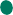 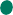 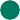 Я отримав і прочитав «Кодекс поведінки» АДРА для представників АДРА, і я розумію його зміст.Я погоджуюся завжди повністю дотримуватися стандартів і процедур, що містяться в «Кодексі поведінки» АДРА, а також відповідні політики та процедури.Я повідомлю про будь-які проблеми або інциденти, пов’язані з цим «Кодексом поведінки», якщо у мене виникнуть занепокоєння чи підозри щодо порушень.Я підтверджую, що дотримуюсь і буду повністю відповідати «Кодексу поведінки» АДРА і будь-які відповідні політики та процедури.ПІБ:  	Підпис:  	Посада:  	Дата:  	ПОЛІТИКА2   Кодекс поведінки БО «БФ          АДРА Україна» з питань безпекиВСТУПВступАДРА визначає захист як забезпечення робочого середовища, вільного від зловживань і шкоди для всіх, хто працює з представниками АДРА та її проектами та вступає в контакт з ними.«Кодекс поведінки  з питань безпеки» прагне забезпечити  те, щоб представники діяльності АДРА були чітко проінформовані про способи як не зловживати своєю владою. «Кодекс поведінки з питань безпеки» має на меті  допомогти представникам АДРА, які спілкуються з вразливими верствами населення або мають відношення до їх інформації, зрозуміти та  визнати свої зобов’язання приймати етичні рішення у професійному та інколи в особистому житті.Погоджуючись із цим Кодексом, Представники АДРА погоджуються не використовувати свої повноваження та привілеї будь-якого роду, сприяючи благополуччю тих, хто контактує з АДРА, та  захищаючи їх від шкоди.Сфера застосування«Кодекс поведінки з питань безпеки» для АДРА застосовується до:а. АДРА Міжнародна та всі регіональні офіси АДРА, представництва в країнах, офіси на місцях та будь-які місця реалізації проекту;б. Усі офіси, які бажають дотримуватися стандартів акредитації та  ліцензування АДРА;c. Усі інші організації, які погоджуються дотримуватися політики АДРА;d. Усі представники АДРА, визначені як: весь постійний, тимчасовий та неповний персонал; члени правління; стажери; волонтери; відвідувачі АДРА (включаючи ЗМІ); підрядники (включаючи постачальників і продавців) і консультанти; та субгрантоотримувачі (місцеві партнери-виконавці та  постачальники послуг).Приймаючи свою співпрацю з АДРА, ви зобов’язуєтесь виконувати свої обов’язки та регулювати свою поведінку відповідно до вимог цього Кодексу. «Кодекс поведінки з питань безпеки» застосовується під час  перебування на робочому місці та поза ним у робочий та неробочий час щодня протягом року. Участь у виконанні роботи АДРА означає, що людина повинна дотримуватися стандартів АДРА щодо захисту, навіть якщо стандарти вищі за місцеві умови або діючі закони.Порушення «Кодексу поведінки з питань безпеки» є підставою для притягнення до дисциплінарної відповідальності, включно з припиненням роботи, контрактом, роботою чи будь-якою іншою формою залучення. Якщо АДРА не має підписаної копії цього документа, ви не маєте права їздити або працювати на місцях реалізації проекту. «Кодекс поведінки з питань безпеки» заснований на політиці АДРА з питань безпеки; Захист від сексуальних домагань, експлуатації та насильства (PSHEA);  Політика захисту дітей; і   Політика  стосовно протидії  торгівлі  людьми..ПОЛІТИКАКодекс поведінки щодо запобігання сексуальним домаганням, експлуатації та насильствуЯ,	, розумію, що маю обов’язок піклуватися і несу відповідальність за те, щоб до постраждалого населення та представників АДРА, незалежно від їх віку, статі, здібностей чи інших показників, ставилися з гідністю та повагою. Я зобов’язуюся дотримуватись найвищих стандартів професійної та особистої поведінки, навіть коли я не на службі або поза місцем служби.Я розумію, що сексуальні домагання, експлуатація та насильство є порушенням прав людини, неприйнятною поведінкою для АДРА і ставлять під загрозу довіру та репутацію всіх організацій розвитку та гуманітарних організацій.Я розумію, що маю оприлюднити будь-яку обґрунтовану претензію та/або кримінальний вирок, пов’язаний із сексуальними проступками.Щоб запобігти сексуальній експлуатації, насильству та домаганням, я зобов’язуюся поважати шість основних принципів, викладених у Бюлетені Генерального секретаря(2) і  Політика АДРА з захисту від сексуальних домагань, експлуатації та насильства (PSHEA):Сексуальні домагання, експлуатація та насильство є серйозними проступками і підставою для дисциплінарних заходів, у тому числі дострокове звільнення.Статевий зв’язок з дітьми (осіб віком до 18 років) суворо заборонено, незалежно від вікуповноліття чи місцевого віку згоди. Помилкове переконання у віці дитини не є захистом.Обмін грошей, роботи, товарів чи послуг на секс, включаючи будь-яку принизливу, принижуючу чи експлуататорську поведінку суворо заборонено. Це включає обмін допомоги, яка належить бенефіціарам.Будь-які сексуальні стосунки між тими, хто надає допомогу з проєктів розвитку або гуманітарну допомогу і захист і особою, яка отримує допомогу від такої діяльності та захисту, що передбачає неналежне використання звання чи посади заборонено.Представники АДРА, які надають допомогу бенефіціарам, зобов'язані створювати та  підтримувати середовище, яке запобігає сексуальним домаганням, експлуатації та насильству. Керівники всіх рівнів мають додаткову відповідальність за це.Де представник АДРА має занепокоєння чи підозри щодо сексуальних домагань, експлуатації та насильства з боку працівника з гуманітарної допомоги, там він/вона зобов’язаний звітувати про такі занепокоєння.2Бюлетень Генерального секретаря про спеціальні заходи щодо захисту від сексуальної експлуатації та насильства (ST/SGB/2003/13).ПОЛІТИКАКодекс поведінки щодо запобігання сексуальним домаганням, експлуатації та насильству.Конфіденційні скарги можна подати від особи або від її імені, звернувшись до: а. Офіс з питань безпеки: Protection@adra.orgб. Конфіденційне надання інформації: Adventist.Alertline.com/GCS/WelcomeКодекс поведінки з питань безпеки дітейОсновними цінностями АДРА є дотримання законів, звичаїв і традицій країн, у яких представники АДРА працювали або відвідували їх. У випадках, коли такі закони, звичаї чи традиції суперечать Конвенції ООН про права дитини і Загальній декларації прав людини ці два останніх мають перевагу. Вони засновані   на переконанні, що всі діти і дорослі мають однакову цінність, діти мають особливі права і кожен має відповідальність захищати дітей. Таким чином, представляючи АДРА, я погоджуюся:а. Оприлюднювати АДРА будь-які кримінальні звинувачення, засудження чи звинувачення та інші результати злочину, пов’язаного з експлуатацією та жорстоким поводженням з дітьми, у тому числі за традиційним законодавством, які мали місце до або під час моєї співпраці з АДРА.б. Ставитись до дітей з повагою незалежно від раси, кольору шкіри, статі, мови, релігії, політичних чи інших переконань, національного, етнічного чи соціального походження, інвалідності чи іншого відповідного статусу.  в. Не використовувати мову чи поведінку по відношенню до дітей, які є невідповідними, образливими, агресивними, сексуально провокаційними, принизливими або культурно невідповідними. г. Не залучати дітей віком до 18 років до будь-яких форм статевих відносин або сексуальної активності, включаючи оплату сексуальних послуг або дій.д. Не розвивати особливих стосунків з конкретною дитиною або дітьми, не виявляти прихильності, не дарувати подарунки чи особливу увагу до дитини;е. Якщо можливо, переконатись, що під час роботи з дітьми або поблизу них присутній інший дорослий.ж. Уникати участі в безконтрольних індивідуальних консультаціях з неповнолітніми та дітьми.з. Не запрошувати дітей без супроводу до свого дому чи готелю чи в закриту кімнату, якщо вони  піддаються безпосередньому ризику травмування або фізичної небезпеки.і. Не спати поруч з дітьми без нагляду, якщо це не є крайньою необхідністю. У такому випадку я повинен отримати дозвіл свого керівника та переконатися, що інший дорослий присутній;к. Ні в якому разі не давати неповнолітнім заборонені наркотики або будь-які напої, що містять алкоголь;л. Користуватись будь-якими комп’ютерами, мобільними телефонами, відеокамерами, камерами чи соціальними мережами належним чином, і ніколи не експлуатувати чи переслідувати дітей або отримувати доступ до матеріалів експлуатації дітей за допомогою будь-яких засобів;ПОЛІТИКАКодекс поведінки з питань безпеки дітей.м. Не застосовувати фізичні покарання до дітей;н. Утримуватися від найму дітей на домашню чи іншу роботу, яка є невідповідною з огляду на  їхній вік чи стадію розвитку, що заважає їхньому часу відведеному для навчання та відпочинку, або створює для них значний ризик травм;о. Дотримуватися всього відповідного міжнародного та місцевого законодавства, включаючи трудове законодавство, що стосується дитячої праці;п. Негайно повідомляти про занепокоєння, підозри чи звинувачення (включаючи будь-які звинувачення дитини) щодо експлуатації та жорстокого поводження з дитиною, а також порушення чи недотримання Політики захисту дітей відповідно до необхідних процедур;р. Будьте обізнані про належну поведінку та уникайте дій чи поведінки, які можуть бути сприйняті іншими як експлуатація та  жорстоке поводження з дітьми.Фотографуючи чи знімаючи дитину з метою роботи, я повинен:а. Оцінювати та намагатись дотримуватись місцевих традицій або обмежень щодо відтворення особистих зображень перед фотографуванням чи зйомкою дитини;б. Отримати інформаційну згоду від дитини, батьків або опікуна дитини, перш ніж фотографувати чи знімати дитину. У рамках цього я повинен пояснити, як буде використана фотографія або плівка. Така згода має бути письмовою, або якщо це неможливо, а усна згода надається, згода має бути засвідчена та документально підтверджена;в. Забезпечити, щоб фотографії, фільми, відео та DVD представляли дітей гідно та шанобливо, а не вразливо чи покірно. Діти повинні бути належним чином одягнені, а не в позах, які могли б вважатися сексуальними;г. Переконатись, що зображення чесно відповідають  контексту та фактам;д. Захистити конфіденційність дітей і переконатись, що мітки файлів, метадані чи текстові описи не розкривають ідентифікаційну інформацію про дитину під час надсилання зображень в електронному вигляді або публікації зображень у будь-якій формі.ПОЛІТИКАЗаява про дотримання Кодексу поведінки з питань безпекиЯ не буду займатися та уникати дій чи поведінки, які можуть бути розцінені як сексуальні домагання, експлуатація та жорстоке поводження або жорстоке поводження з дітьми, представляючи АДРА. Більше того, я буду утримуватися від будь-якої участі в злочинній або неетичній діяльності, діяльності, яка суперечить правам людини, або діяльності, яка ставить під загрозу імідж та інтереси АДРА(3).Я повинен застосовувати  Кодекс поведінки з питань безпеки індивідуально до себе, але бути готовим довести до відома відповідного керівництва АДРА про будь-який потенційний інцидент зловживання або випадок, який став причиною занепокоєння, свідком якого я став або мені стало відомо.Дисциплінарний західПоведінка, яка суперечить будь-якому з наведених вище пунктів або не відповідає вимогам Політики АДРА з питань безпеки, політиці PSHEA, політиці захисту дітей та політиці стосовно протидії торгівлі людьми не буде допускатися і стане підставою для дисциплінарного стягнення, включаючи розірвання контрактної угоди або зобов’язань.Особиста деклараціяЯ підтверджую, що прочитав, зрозумів і погоджуюся дотримуватися Кодексу  поведінки з питань безпеки протягом усього періоду, коли я працюю або пов’язаний з та/або представляю АДРА.Організація:  	Назва проекту:  	Посада: 	Надруковане ім'я: 	Підпис:  	Посада:  	Дата:  	3Я не буду ні підтримувати, ні брати участь у будь-якій формі незаконної, експлуататорської чи образливої   діяльності, включаючи, наприклад, дитячу працю та торгівлю людьми та товарами.ДОДАТОКДодаток перший: Сексуальні або романтичні стосункиАДРА забороняє представникам АДРА вступати в сексуальні або романтичні стосунки з членами спільнот, з якими вони безпосередньо співпрацюють. Це тому, що як представники АДРА, кожна  особа має потенційно більший доступ до товарів, послуг і влади, ніж члени спільноти учасників програми, що може бути використано для тиску або експлуатації на них. Проте відомо, що представники АДРА часто також є членами спільноти учасників програми, а отже, можуть бути одруженими або мати тривалі романтичні стосунки в спільноті учасників програми. Лише в цих випадках відносини можуть бути дозволені. Очікується, що всі представники АДРА будуть проявляти розсудливість, професіоналізм і належне судження, коли між представниками АДРА та учасниками програми виникають романтичні стосунки.Крім того, АДРА забороняє співробітникам вступати в сексуальні або романтичні стосунки між  співробітниками або особами в процесі найму. Це створює конфлікт інтересів і, ймовірно, є зловживанням владою, про що може бути важко повідомити конфіденційно або без страху помсти.У будь-якому випадку, якщо зав’язуються романтичні стосунки, очікується, що представник АДРА повідомить про ці стосунки своєму керівнику, який потім визначить, чи є відповідний поточний режим роботи.Відносини, які офіційно не розголошуються та залучають безпосереднього керівника чи керівника, мають бути розслідувані як порушення вимоги щодо розкриття інформації відповідно до Кодексу поведінки з питань безпеки і Політики PSHEA і як потенційні сексуальні домагання з такими ж дисциплінарними наслідками  сексуальної експлуатації.Додаток 2: Покарання за переслідування, експлуатацію та помстуБудь-яке порушення Кодексу поведінки з питань безпеки, Кодексу поведінки АДРА, і Стандарти політики з питань безпеки АДРА буде вважатися актом грубого проступку, і будь-яка особа, на яку поширюється ця політика, яка, як виявилося, переслідувала, примушувала, залякувала або помстилася іншій  людині, порушуючи цей Кодекс, буде піддаватися негайному та відповідному дисциплінарному стягненню, аж до звільнення, що є визначеним політикою та процедурами відділу кадрів АДРА, де стався інцидент. Завідомо неправдиві заяви про переслідування, експлуатацію, зловживання або помсту щодо цього Кодексу самі по собі вважатимуться переслідуванням або експлуатацією та розглядатимуться відповідно до політики АДРА.ДОДАТОКДодаток третій: Заборонена поведінкаКодекс поведінки з питань безпеки суворо забороняє всім представникам АДРА брати участь у будь- якому з наступного:Пропонування спеціальних пільг (включаючи гроші, роботу, товари чи послуги) учасникам програми, організаційним партнерам та колегам в обмін на явні, неявні або  т і, що вимагались, сексуальні послуги;Погрози чи інсинуації про те, що відмова або небажання особи підкорятися сексуальним замахам чи вимогам вплине на право особи на допомогу, працевлаштування та підтримку проекту;Словесна поведінка, така як сексуально принизливі зауваження, яскраві словесні коментарі щодо тіла чи одягу особи, слова, що принижують сексуальну гідність, для опису особи, сексуально непристойні листи, нотатки, електронні листи чи запрошення, принизливі чи невідповідні коментарі, обзивання, інсинуації, образи, жарти, сексуальні авантюри або пропозиції;Візуальна поведінка, як-от зневажливість, сексуальні жести, демонстрація або розповсюдження предметів або зображень сексуального характеру, мультфільмів, плакатів з графіті або журналів;Фактичний або загрозливий фізичний контакт або поведінка, наприклад поплескування, щипання, блокування рухів або будь-які інші образливі дотики;Виявляти сексуальний інтерес або займатися будь-якою сексуальною діяльністю з дітьми (будь-яка особа віком до 18 років). Помилкове переконання у віці особи не є захистом;Використання дітей або дорослих для отримання сексуальних послуг для інших;Використання комп’ютерного обладнання АДРА або іншої технології чи офісного простору для перегляду, завантаження, створення, розповсюдження або збереження в будь-якому форматі невідповідних матеріалів, включаючи, але не обмежуючись порнографію дорослих чи дітей або будь-що сексуального характеру;Потурати торгівлі людьми або бути учасником торгівлі людьми (див. Політика АДРА стосовно протидії          торгівлі людьми);Будь-які дії, які можуть являти собою сексуальні домагання, сексуальну експлуатацію або сексуальне насильство або не відповідають принципам, зазначеним у Кодексі поведінки з питань безпеки та Кодексі поведінки АДРА.